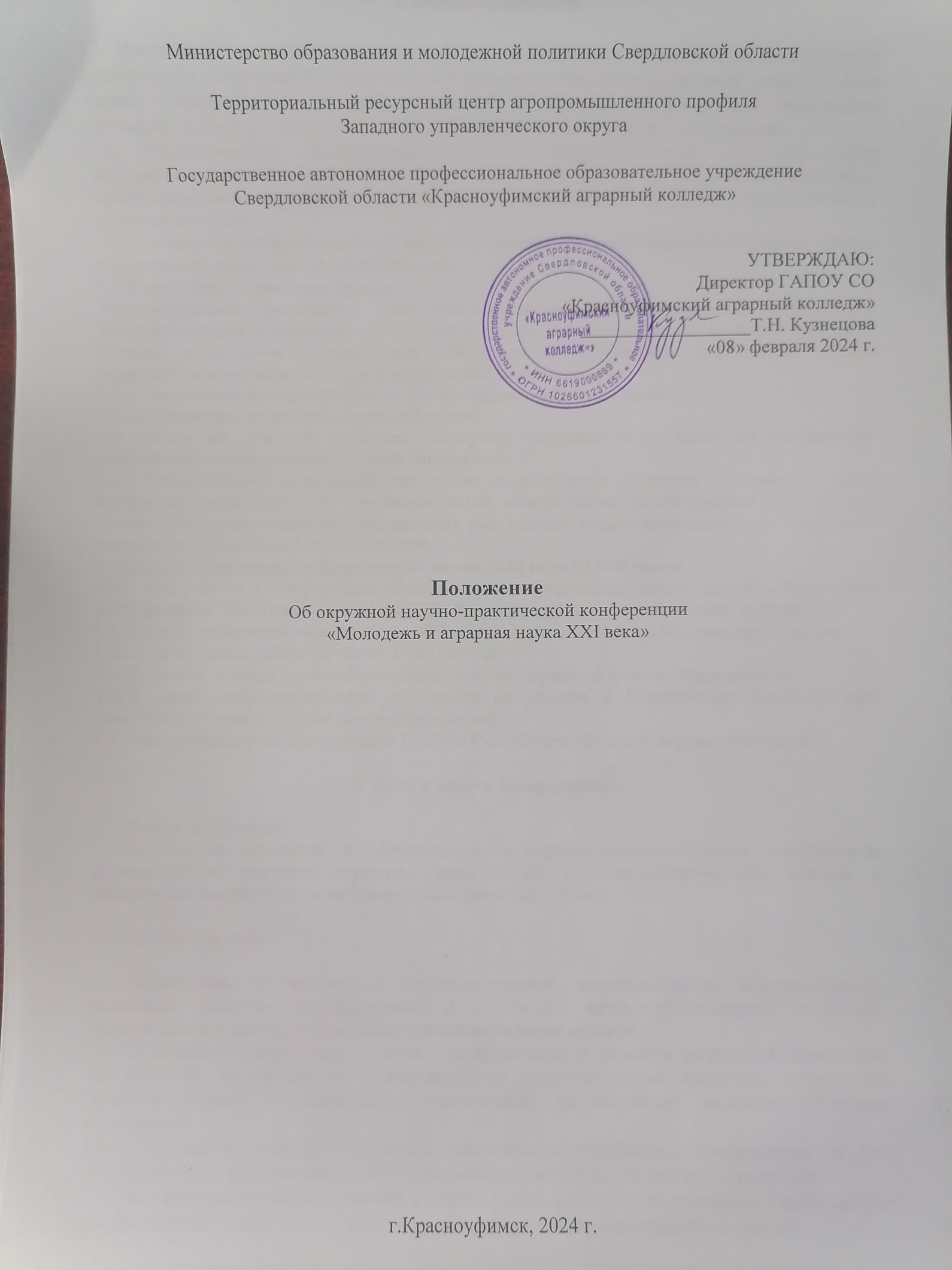 1. Общие положения1.1. Настоящее Положение определяет порядок организации и проведения окружной научно-практической конференции студентов и обучающихся «Молодежь и аграрная наука XXI века»  (далее - Конференция), ее организационное, методическое и финансовое обеспечение, требования к учебно-исследовательским работам, представляемым на конференцию.1.2. Организаторами Конференции являются: Территориальный ресурсный центр агропромышленного профиля Западного управленческого округа,  Государственное автономное профессиональное образовательное учреждение Свердловской области «Красноуфимский аграрный колледж»1.3.Участниками конференции могут быть обучающиеся образовательных организаций общего и среднего профессионального образования.1.4.Конференция проводится ежегодно.1.5. Конференция представляет собой обмен мнениями, идеями; направлена на выявление интеллектуальных и творческих способностей студентов и обучающихся, формирование у них интереса к научно-исследовательской работе, навыков публичного выступления, умения защищать свои научные интересы и решать практические задачи.1.6. Один автор может представить на Конференцию только одну работу. 1.8. Конференция проводится в очном формате.1.9 Экспертная комиссия проводит экспертизу представленных работ на соответствие требованиям, предъявляемым данным Положением. 1.10 Очный формат предусматривает очное представление и защиту участниками своих исследовательских работ по соответствующим направлениям перед другими участниками. Публичный доклад участника предполагает выступление (продолжительность до 7 минут) и дискуссию (продолжительность 3 минут). 1.11 Сроки проведения Конференции: 01 марта 2024 года с 13-00 часов.1.12.  Для участия в Конференции образовательные организации предоставляют в Оргкомитет до 29 февраля 2024 года на e-mail: 9022701491svsh@mail.ru следующий пакет документов:1.12.1.текст исследовательской работы объемом не более 20 страниц, без учета приложения;1.12.2. аннотация к работе (не более 2 тыс. знаков);1.12.3. тезисы доклада (не более2-х страниц), правила оформления тезисов (Приложение 4);1.12.4. заявку образовательного учреждения на участие в Конференции (одна на всех участников) в установленной форме (Приложение 1).1.13 Место проведения Конференции ГАПОУ СО «Красноуфимский аграрный колледж»2. Цель и задачи Конференции2.1. Цель Конференции: - привлечение студентов и обучающихся к научно-исследовательской деятельности, расширение их научного кругозора, приобретение ими исследовательских навыков и обеспечение высокого качества профессиональной подготовки.2.2.Основные задачи:2.2.1.Приобщение обучающихся к исследовательской, экспериментально конструкторской, поисковой деятельности, расширение и углубление научно-практического творчества, теоретических знаний и необходимых профессиональных навыков. 2.2.2.Создание благоприятных условий для проявления и развития творческой инициативы обучающихся, реализации их профессионально ориентированных интересов, становления профессиональных и социальных компетенций, формирование навыков публичных выступлений2.2.3. Повышение качества подготовки высококвалифицированных специалистов за счет творческого подхода к освоению обучающимися дополнительного учебного материала;2.2.4. Активизация интереса к знаниям в рамках учебных дисциплин, входящих в учебный план профессий и специальностей, развитие представления о междисциплинарных связях.2.2.5. Выявление талантливых обучающихся, проявляющих интерес к научно-исследовательской деятельности, оказание им поддержки;2.2.6. Демонстрация и пропаганда лучших достижений обучающихся, опыта работы образовательных организаций по организации учебной научно-исследовательской деятельности.2.2.7. Укрепление научного и педагогического сотрудничества обучающихся и педагогов.2.2.8. Создание условий для профессионального самоопределения обучающихся.3.      Руководство Конференцией3.1. Председателем оргкомитета является заместитель директора по инновационно-методической работе. В состав Организационного комитета входят педагоги, методисты, мастера производственного обучения образовательной организации. Состав Организационного комитета утверждается приказом директора.3.2. Задачи Организационного комитета:3.2.1. Заблаговременное информирование образовательные организации, 3.2.2. Определение формы, порядка, места и сроков проведения конференции;3.2.3. Приглашение для участия в работе научно-практической конференции представителей заинтересованных организаций и ведомств, и т.д.;3.2.4. Разработка программы научно-практической конференции с учетом продолжительности её работы в 1 день;3.2.5. Разработка критериев оценки материалов;3.2.6. Распределение обязанностей между членами Организационного комитета;3.2.7. Утверждение состава участников научно-практической конференции обучающихся;3.2.8. Привлечение внимания общественности, средств массовой информации к деятельности Конференции;3.2.9. Согласование обеспечения оргтехникой для работы конференции;3.2.10. Издательство необходимых материалов для проведения конференции;3.2.11. Награждение победителей Конференции;3.2.12. Систематизация и отбор материалов по итогам конференции для создания электронного сборника научно-исследовательских работ обучающихся.3.2.13. Выпуск электронного сборника и рассылка его на электронные адреса участников, указанные в заявке.3.3. Организационный комитет рассматривает все спорные вопросы, возникающие при проведении Конференции, принимает по ним решения, которые являются окончательными.4. Направления исследовательских работ4.1. Растениеводство: овощеводство, плодоводство, полеводство, селекция, семеноводство, защита растений;4.2. Животноводство: скотоводство, овцеводство, коневодство, птицеводство, кролиководство, свиноводство, звероводство, ветеринария и другие;4.3. Хранение и переработка продукции сельскохозяйственного производства;4.4. Экологические проблемы в агропромышленном комплексе;4.5. Механизация сельского хозяйства;4.6. Электрификация и автоматизация сельского хозяйства;4.7. Экономика сельскохозяйственного производства;4.8. Ландшафтный и архитектурный дизайн;4.9. Микро- и макроэлементы в сельском хозяйстве;4.10. Агроинженерные технологии в сельском хозяйстве;4.11. Информационные технологии в аграрном секторе;4.12.Информационная безопасность в агропромышленном комплексе.5.Виды предоставляемых работ5.1.Информационно-реферативные, написанные на основе нескольких источников с целью освещения какой-либо проблемы.5.2.Проблемно-реферативные, написанные на основе нескольких источников с целью сопоставления имеющихся в них данных и формулировки собственного взгляда на проблему.5.3.Реферативно-экспериментальные, в основе которых лежит эксперимент, методика и результаты которого уже известны науке. Нацелены на интерпретацию самостоятельно полученного результата, связанного с изменением условий эксперимента.5.4. Описательные, нацеленные на наблюдение и качественное описание какого-либо явления. Отличительной особенностью является отсутствие типизированной методики исследования, которая определяется спецификой наблюдаемого объекта.6.   Требования к содержанию и оформлению исследовательской работы6.1.Требования к содержанию и оформлению исследовательской работы соответствуют традиционным стандартам описания результатов научных исследований.6.2.Для участия в Конференции участники должны представить исследовательскую работу в виде доклада (реферата).6.3. Работа, представленная на экспертизу, должна носить характер научного исследования, центром которого является актуальная проблема, имеющая практическую значимость.6.4. Научная работа должна содержать:6.4.1. титульный лист;6.4.2.  оглавление;6.4.3. введение;6.4.4. основную часть;6.4.5.заключение;6.4.6. список литературы (библиографический список);6.4.7.приложения.6.5. Титульный лист должен содержать (Приложение 2):6.5.1.название работы, ее вид (доклад, реферат);6.5.2.наименование номинации;6.5.3.сведения об авторе (фамилия, имя, класс);6.5.4.сведения о руководителе или консультанте (фамилия, имя, отчество, должность, место работы, ученая степень).6.6. В оглавление должны быть включены:6.6.1.введение;6.6.2.названия глав и параграфов;6.6.3.заключение;6.6.4.список используемых источников;6.6.5.названия приложений и соответствующие номера страниц.6.7. Введение должно включать в себя формулировку актуальности темы, постановку проблемы, определение целей и задач, поставленных перед исполнителем работы, краткий обзор используемой литературы и источников, степень изученности данного вопроса, описание собственного опыта работы в решение избранной проблемы.6.8.Основная часть должна содержать информацию, собранную и обработанную исследователем, а именно: описание основных рассматриваемых фактов, характеристику методов решения проблемы, сравнение известных автору ранее существующих и предлагаемых методов решения, обоснование выбранного варианта решения (эффективность, точность, простота, наглядность, практическая значимость и т. д.). Основная часть делится на главы.6.9. В заключении в лаконичном виде формулируются выводы и результаты, полученные автором, направления дальнейших исследований и предложения по возможному практическому использованию результатов исследования.6.10. В список используемых источников заносятся публикации, издания и источники, использованные автором. Все издания должны быть пронумерованы и расположены в алфавитном порядке. Интернет - источники должны составлять не более 30% от всего списка литературы. Информация о каждом издании должна быть оформлена в строгой последовательности (Приложение 3):6.10.1.фамилия, инициалы автора;6.10.2.название издания;6.10.3.выходные данные издательства;6.10.11.год издания;6.10.12. № выпуска (если издание периодическое);6.10.13. количество страниц.6.11.Доклад может содержать приложения с иллюстративным материалом (рисунки, схемы, карты, таблицы, фотографии и т. п.), который должен быть связан с основным содержанием.6.12.Текст доклада печатается на стандартных страницах белой бумаги формата А4 (210 х , горизонталь — ). Шрифт — Times New Roman Суг, размер — 12 пт, межстрочный интервал — 1,5. Поля: слева — , справа — , снизу и сверху — . Допустимо рукописное оформление отдельных фрагментов (формулы, чертежный материал и т. п.), которые выполняются черной пастой (тушью).6.13. Текст доклада — не более 20 страниц (не считая титульного листа и приложения).6.14. Приложения должны быть пронумерованы и озаглавлены. В тексте доклада автор должен на них ссылаться.6.15. Доклад и приложения скрепляются вместе с титульным листом (рекомендуются скоросшиватели и пластиковые файлы).6.16. Порядок оформления презентации для публичного доклада:6.16.1 Соблюдение принятых правил орфографии, пунктуации, сокращений и правил оформления текста (отсутствие точки в заголовках и т.д.).6.16.2.     Отсутствие фактических ошибок, достоверность представленной информации.6.16.3.   Лаконичность текста на слайде. Не пытайтесь разместить весь текст презентации на слайдах, используйте тезисы, а основной текст докладчик должен произносить сам.6.16.4.Завершенность (содержание каждой части текстовой информации логически завершено).6.16.5.   Расположение информации на слайде (если на слайде картинка, то надпись должна располагаться под ней; желательно форматировать текст по ширине; не допускать "рваных" краев текста).6.16. 6.     Оформление слайдов в едином стиле. Для фона и заголовка используйте контрастные цвета. Не используйте на одном слайде больше трех цветов.6.16.7.     Наличие не более одного логического ударения: краснота, яркость, обводка, мигание, движение;6.16.8.     Использование одного шрифта в одной презентации. Рекомендуемые размеры шрифтов:6.16.8.1.заголовок – 22-;6.16.8.2.подзаголовок – 20 ;6.16.8.3.текст – 18 - ;6.16.8.4.подписи данных в диаграммах – 18 - ;6.16.8.5.информация в таблицах – 18 .6.16.9.     Информация должна быть подана привлекательно, оригинально.7.    Оценка представленных материалов.Экспертная комиссия оценивает каждую работу по следующим критериям от 0 до 2 баллов: 7.1. Заочный этап: (качество исследовательской работы) итого 20 баллов7.1.1. Актуальность темы7.1.2. Соответствие содержания сформулированной теме, поставленным целям и задачам7.1.3. Научная аргументированность работы7.1.4. Практическая значимость7.1.5. Оригинальность решения проблемы7.1.6. Логичность построения работы7.1.7. Соответствие выводов полученным результатам7.1.8. Использование информационных источников7.1.9. Новизна исследования7.1.10. Культура оформления работы7.2. Очный этап: (публичное выступление) 14 баллов7.2.1.Полнота раскрытия темы7.2.2. Представлен взгляд других исследователей7.2.3. Соответствие презентации докладу7.2.4.Компетентность участника при защите работы: понимание целей, направлений развития исследования, критичность, качество изложения и мышления.7.2.5. Культура презентационного материала (уровень представления работы: композиция текста работы, качество оформления работы и презентации, уровень выполнения макетного образца, использование технических средств).7.2.6. Культура речи7.2.7. Качество ответов на вопросы экспертов 7.2.8. Выдержан регламент времени (до 7 минут)Итого за два этапа участник может набрать 34 балла. 8. Технология проведения Конференции.8.1. Участники представляют в адрес оргкомитета конференции необходимый пакет документов. 8.2. Научно-исследовательские работы (доклады) студентов, обучающихся и учащихся, не возвращаются.8.3. Оргкомитет имеет право по решению участников опубликовать тезисы лучших научно-исследовательских работ участников конференции 8.4. Место проведения Конференции ГАПОУ СО «Красноуфимский аграрный колледж». 9.  Награждение9.1. Победители и призеры определяются с учетом баллов при участии в двух этапах Конференции и получают Дипломы I, II и III степени9.1.1.Участники конференции, не занявшие призовые места, или принявшие участие только в заочном этапе Конференции – получают Сертификат участника окружной научно-практической конференции «Молодежь и аграрная наука XXI века»9.1.2 Вся наградная документация будет расположена 15 марта 2021 года на сайте аграрного колледжа https://agrokolledg.uralschool.ru/?section_id=7150, https://agrokolledg.uralschool.ru/?section_id=7151. 9.1.2 За неверно оформленные в заявке данные участника Конференции, организаторы ответственности не несут, наградные материалы в данном случае исправлению не подлежат. 10. Финансирование10.1. Участие в Конференции бесплатное. 11. Координаты организаторов11.1. Адрес: Свердловская область, . Красноуфимск, ул. Пролетарская, 62, ГАПОУ СО «Красноуфимский аграрный колледж». 8 (34394) 7-57-8811.2. Контактное лицо: Устинова Светлана Викторовна 8 902 502 4 205 e-mail: 9022701491svsh@mail.ruПриложение 1ЗАЯВКАна участие в окружной научно-практической конференции«Молодежь и аграрная наука XXI века»01 марта 2024 года ГАПОУ СО «Красноуфимский аграрный колледж»Количество зрителей ____________Возраст зрителей _______________ФИО руководителя образовательной организации, печатьПриложение 2Пример оформления титульного листаГосударственное автономное профессиональное образовательное учреждение 
Свердловской области «Красноуфимский аграрный колледж»Окружная научно - практическая онлайн-конференция«Молодежь и аграрная наука XXI века»Тема работы (без кавычек): _____________________Направление: ________________________________________Вид работы: _________________________________________Исполнитель: _______________________________________							(Фамилия, имя ученика, курс, группа, класс)Специальность, профессия: ____________________________Научный руководитель: ______________________________Красноуфимск   2024Приложение 3Фрагмент списка литературы к работеТекстовые источникиБурносова, О.В. Обучение студентов педвузов работе с телеконференциями [Текст]/ О.В.  Бурносова// Вопросы Интернет-образования. – 2021 - №  8. – С.23 – 35.Кролл, Эд. Все об Интернет [Текст]: хрест. для ВУЗов. - Киев: Торгово-изд. бюро ВНV, 2021. – 246 с. Нэш, К. Война браузеров [Текст]/ К. Нэш// Сети. - 2017. -    № 1. – С. 13 – 19.Путеводитель по Интернету для руководителя образовательного учреждения [Текст]/ авт.-сост. С.Г. Никитенко. – М.: АРКТИ, 2016. – 40 с. Симонович, С. Общая информатика [Текст]: учеб. пособ. для ср. шк./ С. Симонович, Г. Евсеев, А. Алексеев. - М.: АСТ-Пресс; Инфорком-Пресс, 2021.Трофимова, А.Л. Применение Интернет-технологий во внеурочной деятельности [Текст]/ А.Л. Трофимова// Компьютерные инструменты в образовании. – 2018 - № 5. – С. 51 – 56.Электронные ресурсыБойченко, О.Н. Использование информационно-коммуникационных технологий в преподавании литературы (из опыта работы) [Электронный ресурс]. - Электрон. дан. (1 файл). - Режим доступа: http://www.ict.edu.ru. – (03.02.2018).Галанов, А.Б. Система действий ученика и учителя на уроке с использованием телекоммуникационных технологий [Электронный ресурс]. - Электрон. дан. (1 файл). - Режим доступа: http://eidos.ru. – (24.11.2017).Иванова, Е.В. Использование Интернет-ресурсов в образовательных целях (на основе анализа зарубежного опыта) [Электронный ресурс].  - Электрон. дан. (1 файл). - Режим доступа: http://www.gpntb.ru. – (24.11.2017).Подковыркин, П.Ф. Компьютер для филолога [Электронный ресурс]. - Электрон. дан. (1 файл). - Режим доступа: http://lit.l september.ru. – (27.02.2018). Приложение 4Правила оформления тезисов.Рекомендуемый объем тезисов 1-2 страницы. Последняя страница должна быть максимально заполнена  (не менее 2/3 листа).Каждый тезис представляется в распечатке (1 экз.) за подписью автора и научного руководителя, а также  на электронном носителе (CD-ROM, DVD-ROM или флеш-накопитель).Текст должен быть набран в редакторе MS Word только системным шрифтом гарнитур Times New Roman размером 12 пт, одинарным интервалом, поля со всех сторон по . «Рамка» для текста с номером страницы 170 х 240.Абзац выделять отступом первой строки слева на . Абзацные отступы не допускается заменять пробелами или табуляцией.Между словами не должно быть более одного пробела, все выравнивания производятся табуляцией.Недопустимо наличие переносов, расставленных вручную с помощью дефисов.Заголовки и подзаголовки должны быть выделены в тексте с помощью форматирования.Формулы набираются целиком в редакторе формул  MS Equation (MS Word).Таблицы должны быть выполнены только в программе Word.Рисунки и схемы предоставляются отдельными файлами в любом графическом формате (предпочтительно eps, jpg, bmp), а также обязательно должны быть вставлены непосредственно в файл с текстом тезиса. На рисунках следует избегать излишней детализации, обозначение выносить в подрисуночной надписи.Список используемых источников в алфавитном порядке должен быть набран шрифтом Times New Roman размером 12 пт в соответствии  с требованиями.Тезисы должны иметь УДК, код должен быть указан как в электронной версии, так и в распечатке, расхождение между электронной версией и бумажным носителем не допускается.№ ппФ.И. (полностью) автора (авторов)Образовательная организацияСпециальность, профессия (для профессиональных организаций) Курс, группа, классТема научно-практической работыНаправление работыФ.И.О. (полностью) руководителя, должность, кв.категория,номер телефона, эл.адрес